The above and any supplemental information is prepared and submitted on behalf of the member for coverage consideration. The receipt of application information does not constitute an obligation or commitment on the part of the Non Profit Insurance Program or its representatives to provide coverage protection. I certify that the information within this application and any supplemental information is true and accurate. AUTHORIZED REPRESENTATIVE (Executive Director or designee with contract binding authority): Name	TitleSignature	           DatePlease send completed applications to Chelsey Key at ckey@chooseclear.com	 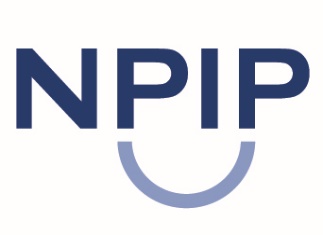 Inflatable Structures Supplemental Application 451 Diamond Drive Ephrata, WA 98823 Tel.: 509-754-2027 800-407-2027 Fax: 509-754-3406 ckey@chooseclear.comENTITY INFORMATION ENTITY INFORMATION ENTITY INFORMATION Please work with your broker to complete the application below for any inflatable structure that has a platform, floor, or other artificial surface on which users stand, rebound, run, slide, etc., and/or any inflatable structure to which users are tethered or otherwise attached. Please submit the completed application and requested documents at least one week prior to your event. Please work with your broker to complete the application below for any inflatable structure that has a platform, floor, or other artificial surface on which users stand, rebound, run, slide, etc., and/or any inflatable structure to which users are tethered or otherwise attached. Please submit the completed application and requested documents at least one week prior to your event. Please work with your broker to complete the application below for any inflatable structure that has a platform, floor, or other artificial surface on which users stand, rebound, run, slide, etc., and/or any inflatable structure to which users are tethered or otherwise attached. Please submit the completed application and requested documents at least one week prior to your event. Member:      Member:      Member:      What type(s) of inflatable structure(s) will you be using (ex: bouncy house, obstacle course, waterslide, etc)?      What type(s) of inflatable structure(s) will you be using (ex: bouncy house, obstacle course, waterslide, etc)?      What type(s) of inflatable structure(s) will you be using (ex: bouncy house, obstacle course, waterslide, etc)?      For what purpose will the inflatable structure(s) be used (ex: fundraiser, holiday event, etc)?      For what purpose will the inflatable structure(s) be used (ex: fundraiser, holiday event, etc)?      For what purpose will the inflatable structure(s) be used (ex: fundraiser, holiday event, etc)?      Please submit the following documents for review (please note that organization-owned inflatable structures are not eligible for liability coverage):  Copy of the vendor contract. Contract must include: Language holding the organization harmless. Contract may not hold the vendor harmless.Vendor must name the organization as Additional Insured.Vendor must carry Commercial General Liability limits of at least $3,000,000 per occurrence and $5,000,000 aggregate.Vendor is required to set up the equipment and remain onsite to supervise the inflatable structure(s) for the duration of the event.At least one employee of the vendor must be designated to determine if conditions become too dangerous for the safe operation of the inflatable structure (ex: weather conditions become too windy or rainy), and this individual must remain onsite at all times.When signed on behalf of the organization, the signature must be that of the Executive Director. Copy of the vendor’s written plan for the safe operation of the inflatable structure, including maximum loads and number of 
    participants at any one time, age and weight limits, anchor requirements, minimum clearance around each inflatable structure, 
    and a policy to prohibit small and large children from using the device at the same time.   Photo(s) of the inflatable structure(s) to be used.  If coverage is approved, a copy of the Certificate of Insurance with additional insured endorsement from the vendor must be 
    submitted to our office prior to your event. Please submit the following documents for review (please note that organization-owned inflatable structures are not eligible for liability coverage):  Copy of the vendor contract. Contract must include: Language holding the organization harmless. Contract may not hold the vendor harmless.Vendor must name the organization as Additional Insured.Vendor must carry Commercial General Liability limits of at least $3,000,000 per occurrence and $5,000,000 aggregate.Vendor is required to set up the equipment and remain onsite to supervise the inflatable structure(s) for the duration of the event.At least one employee of the vendor must be designated to determine if conditions become too dangerous for the safe operation of the inflatable structure (ex: weather conditions become too windy or rainy), and this individual must remain onsite at all times.When signed on behalf of the organization, the signature must be that of the Executive Director. Copy of the vendor’s written plan for the safe operation of the inflatable structure, including maximum loads and number of 
    participants at any one time, age and weight limits, anchor requirements, minimum clearance around each inflatable structure, 
    and a policy to prohibit small and large children from using the device at the same time.   Photo(s) of the inflatable structure(s) to be used.  If coverage is approved, a copy of the Certificate of Insurance with additional insured endorsement from the vendor must be 
    submitted to our office prior to your event. Please submit the following documents for review (please note that organization-owned inflatable structures are not eligible for liability coverage):  Copy of the vendor contract. Contract must include: Language holding the organization harmless. Contract may not hold the vendor harmless.Vendor must name the organization as Additional Insured.Vendor must carry Commercial General Liability limits of at least $3,000,000 per occurrence and $5,000,000 aggregate.Vendor is required to set up the equipment and remain onsite to supervise the inflatable structure(s) for the duration of the event.At least one employee of the vendor must be designated to determine if conditions become too dangerous for the safe operation of the inflatable structure (ex: weather conditions become too windy or rainy), and this individual must remain onsite at all times.When signed on behalf of the organization, the signature must be that of the Executive Director. Copy of the vendor’s written plan for the safe operation of the inflatable structure, including maximum loads and number of 
    participants at any one time, age and weight limits, anchor requirements, minimum clearance around each inflatable structure, 
    and a policy to prohibit small and large children from using the device at the same time.   Photo(s) of the inflatable structure(s) to be used.  If coverage is approved, a copy of the Certificate of Insurance with additional insured endorsement from the vendor must be 
    submitted to our office prior to your event. Please include any additional information that may be useful here:      Please include any additional information that may be useful here:      Please include any additional information that may be useful here:      